_______________________Responsável Monitoramento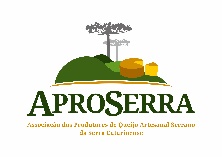 PROGRAMA DE AUTOCONTROLE Cód. DocumentoFOR_003FORMULÁRIO DE LIMPEZA E SANITIZAÇÃO (SUPERFÍCIES E UTENSÍLIOS) – SALA DE ORDENHA Cód. DocumentoFOR_003Elaborado por:Andressa Steffen BarbosaAprovado por: Elaborado: Março/2015Elaborado por:Andressa Steffen BarbosaFrequência: Diária ou sempre que necessária                                Mês de referência: Elaborado: Março/2015Data (dias da semana):                           àData (dias da semana):                           àData (dias da semana):                           àData (dias da semana):                           àData (dias da semana):                           àData (dias da semana):                           àData (dias da semana):                           àData (dias da semana):                           àData (dias da semana):                           àData (dias da semana):                           àData (dias da semana):                           àResponsável:Responsável:Responsável:Responsável:Responsável:Responsável:Responsável:Responsável:Responsável:Responsável:Responsável:Conceito: Conforme (C) / Não Conforme (NC)Conceito: Conforme (C) / Não Conforme (NC)Conceito: Conforme (C) / Não Conforme (NC)Conceito: Conforme (C) / Não Conforme (NC)Conceito: Conforme (C) / Não Conforme (NC)Conceito: Conforme (C) / Não Conforme (NC)Conceito: Conforme (C) / Não Conforme (NC)Conceito: Conforme (C) / Não Conforme (NC)Conceito: Conforme (C) / Não Conforme (NC)Conceito: Conforme (C) / Não Conforme (NC)Conceito: Conforme (C) / Não Conforme (NC)PROCEDIMENTOAvaliaçãoAvaliaçãoAvaliaçãoAvaliaçãoAvaliaçãoAvaliaçãoAvaliação AvaliaçãoAvaliaçãoResponsávelSEGUNDASEGUNDATERÇAQUARTAQUINTASEXTASÁBADODOMINGODOMINGO1.  As instalações estão em perfeitas condições de utilização?2.  O piso é de fácil higienização e encontra-se limpo no momento da ordenha?3. Existem cartazes educativos para os colaboradores quanto ao manejo antes e pós ordenha?4.  Possui papel toalha, álcool 70% e detergente neutro nas pias?5. Os equipamentos e utensílios estão devidamente higienizados? Os equipamentos encontram-se em condições de uso?6. Antes da ordenha, foi realizado o dipping?7. Após a ordenha, foi realizado o dipping?AÇÃO CORRETIVA IMEDIATA DE NÃO CONFORMIDADEAÇÃO CORRETIVA IMEDIATA DE NÃO CONFORMIDADEAÇÃO CORRETIVA IMEDIATA DE NÃO CONFORMIDADEAÇÃO CORRETIVA IMEDIATA DE NÃO CONFORMIDADEAÇÃO CORRETIVA IMEDIATA DE NÃO CONFORMIDADEAÇÃO CORRETIVA IMEDIATA DE NÃO CONFORMIDADEAÇÃO CORRETIVA IMEDIATA DE NÃO CONFORMIDADEAÇÃO CORRETIVA IMEDIATA DE NÃO CONFORMIDADEAÇÃO CORRETIVA IMEDIATA DE NÃO CONFORMIDADEAÇÃO CORRETIVA IMEDIATA DE NÃO CONFORMIDADEAÇÃO CORRETIVA IMEDIATA DE NÃO CONFORMIDADENão ConformeNão ConformeHorárioHorárioAção CorretivaAção CorretivaAção CorretivaAção CorretivaAção CorretivaResponsávelResponsávelVerificação da Ação Corretiva: (Hora)Verificação da Ação Corretiva: (Hora)Verificação da Ação Corretiva: (Hora)Verificação da Ação Corretiva: (Hora)Verificação da Ação Corretiva: (Hora)Verificação da Ação Corretiva: (Hora)Verificação da Ação Corretiva: (Hora)Verificação da Ação Corretiva: (Hora)Verificação da Ação Corretiva: (Hora)Verificação da Ação Corretiva: (Hora)Verificação da Ação Corretiva: (Hora)Não ConformidadeNão ConformidadeHorárioHorárioAção CorretivaAção CorretivaAção CorretivaAção CorretivaAção CorretivaResponsávelResponsávelVerificação da Ação Corretiva: (Hora)Verificação da Ação Corretiva: (Hora)Verificação da Ação Corretiva: (Hora)Verificação da Ação Corretiva: (Hora)Verificação da Ação Corretiva: (Hora)Verificação da Ação Corretiva: (Hora)Verificação da Ação Corretiva: (Hora)Verificação da Ação Corretiva: (Hora)Verificação da Ação Corretiva: (Hora)Verificação da Ação Corretiva: (Hora)Verificação da Ação Corretiva: (Hora)